American Literature End-of-Course Exam – Georgia Milestones*2019-2020 – Winter Milestone data only.  No Milestone administration during the Spring of 2020.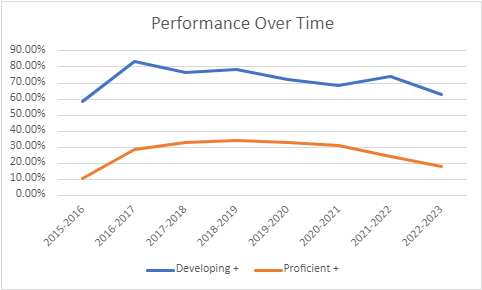 Our American Literature team consists of four ELA teachers.  Our ELA team was completely new beginning in 2021-2022.  This change in our department has impacted our ability to move students to proficiency. We are working to improve vertical alignment to ensure that students are better prepared for the Milestone exam in 11th grade.American Literature End-of-Course Exam - Exceptional Education Trends*2019-2020 only consists of exceptional education students taking the exam in the Winter of 2019. These students were all served on a consult basis.  The students served through inclusion would have tested in the Spring of 2020.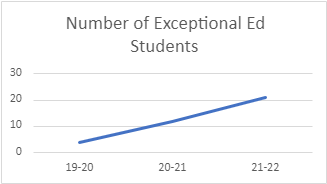 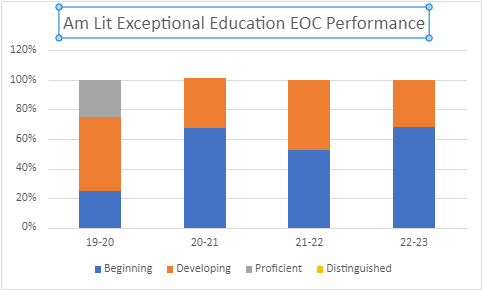 The number of exceptional education students at the BCCCA has increased rapidly since 2020.  Prior to 2020, the only exceptional education students allowed to attend the Academy were those who experienced high levels of academic success on a consult-only model.  Whereas, passing the test does not represent proficiency in Georgia, we are seeing many more students requiring more supportive models pass their EOC at the BCCCA.  In addition, our inclusion Exceptional Education students are outscoring the district on the American Lit EOC (See table below).                                *DHS – District High SchoolAmerican Literature End-of-Course Exam – ELL TrendsThe English Language Learner (ELL) population at the Academy is very small.  We do not have an push-in model ESOL teacher on staff to serve these students.  However, beginning in the Spring of 2021, all academic teachers began training directly geared toward supporting ELLs.  This is an area we know we need to improve.American Literature End-of-Course Exam – Economically Disadvantaged Trends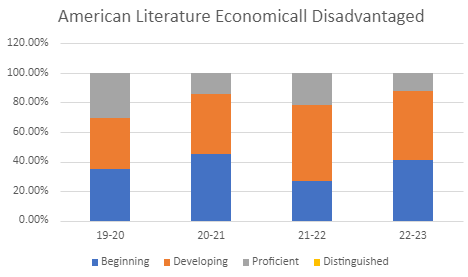 The Academy attracts many economically disadvantaged students because they are able to obtain career credentials and technical certificates while in high school. While students are here at the Academy earning credentials, they must also take an ELA course.  Between 2019-2020 and 2021-2022, we saw economically disadvantaged students moving out of the beginning learner level and into developing and higher. Whereas there was an increase in beginning learners in 2022-2023, we have used our data and research to establish a plan for next year to improve performance. Year2017-20182018-20192019-2020S1 ONLY*2020-20212021-20222022-2023Proficient+(80-100)33.0%34.2%32.9%30.8%24.0%18.7%Developing +(68-100)76.3%78.3%71.9%68.6%74.0%63.3%No Collaborative TeamsNo Collaborative Teams- Began Guiding Coalition in SpringCollaborative Teams began; focus only on essential standards, CFAs, and preventionCollaborative Teams; added focus on CSA and Tier 2Continued collaborative teams with focus on Tier 1 and Tier 2Continued collaborative teams with focus on Tier 1 and Tier 2Achievement Level2019-2020S1 Data Only*2019-2020S1 Data Only*2020-20212020-20212021-20222021-20222022-20232022-2023Total82Total197Total212Total166Ex Ed Total4Ex Ed Total12Ex Ed Total21Ex Ed Total22NumberPercentageNumberPercentageNumberPercentageNumberPercentageBeginning (0-67)125%1067.67%1152.4%1568.18%Developing (68-79)250%233.33%1047.6%731.82%Proficient (80-91)125%00%00%00Distinguished (92-100)00%00%00%00Am LitDeveloping+DHS 112.00%DHS 29.09%DHS 331.58%BCCCA31.82%Achievement Level2019-2020S1 Data Only2019-2020S1 Data Only2020-20212020-20212021-20222021-20222022-20232022-2023Total82Total179Total212Total166ELL Total0ELL Total2ELL Total3ELL Total2NumberPercentageNumberPercentageNumberPercentageNumberPercentageBeginning (0-67)00%2100%3100%w100%Developing (68-79)00%00%00%00%Proficient (80-91)00%00%00%00%Distinguished (92-100)00%00%00%00%Achievement Level2019-2020S1 Data Only*2019-2020S1 Data Only*2020-20212020-20212021-20222021-20222022-20232022-2023Total82Total179Total212Total166ED Total52ED Total62ED Total64ED Total51NumberPercentageNumberPercentageNumberPercentageNumberPercentageBeginning (0-67)1834.62%2845.16%1726.6%2141%Developing (68-79)1834.62%2540.32%3351.6%2447%Proficient (80-91)1630.77%914.52%1421.9%612%Distinguished (92-100)00.00%00%00%00%